FOR IMMEDIATE RELEASE22 NOVEMBER 2019& JULIET’S ORIGINAL CAST RECORDING ARRIVES WITH STUNNING JESSIE J BALLAD “ONE MORE TRY” NEW WEST END MUSICAL & JULIET FEATURES THE MUSIC AND LYRICS OF GROUNDBREAKING SONGWRITER MAX MARTINmultiplatinum songstress JESSIE J PERFORMS BRAND NEW POP ANTHEM “ONE MORE TRY” “& JULIET (ORIGINAL LONDON CAST RECORDING)”AVAILABLE NOW AT ALL DIGITAL SERVICE PROVIDERS& JULIET OPEN NOW AT THE SHAFTESBURY THEATRE, LONDON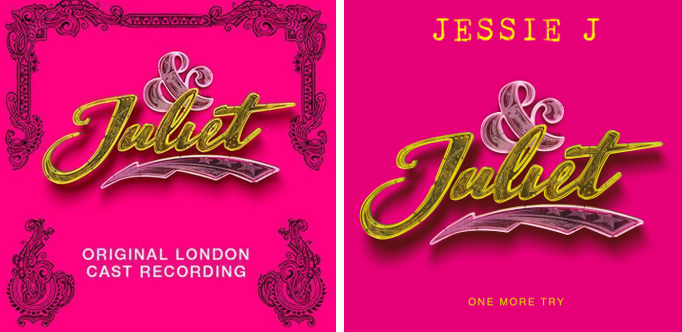 STREAM “ONE MORE TRY” PERFORMED BY JESSIE J: https://Atlantic.lnk.to/OneMoreTryPRSTREAM “& JULIET (ORIGINAL LONDON CAST RECORDING)”: https://Atlantic.lnk.to/AndJulietPRAtlantic Records is proud to release “& Juliet (Original London Cast Recording),” the official companion to the new West End musical featuring the music of legendary pop songwriter Max Martin. The 30-track collection arrives today, including a stunning performance of brand new pop anthem “One More Try” by multiplatinum BRIT Award-winning and GRAMMY® Award-nominated songstress Jessie J.& Juliet offers a joyous new version of the most famous love story ever told. What if Juliet’s famous ending was really just her beginning? What if she decided to choose her own fate? The hilarious new musical follows Juliet’s sensational journey of self-discovery and second chances, told through some of the most glittering pop anthems of the last three decades. & Juliet soars with the music and lyrics of Max Martin, including such worldwide favorites as “…Baby One More Time,” “Since U Been Gone,” “Roar,” “Everybody,” “Love Me Like You Do,” “Can’t Feel My Face,” and more, all newly arranged for the stage by Tony® and GRAMMY® Award-winning musical supervisor/orchestrator/producer Bill Sherman (Hamilton, In The Heights) and with musical direction by GRAMMY® Award winning producer/composer/multi-instrumentalist Dominic Fallacaro. & Juliet, produced by Max Martin, Tim Headington, Theresa Steele Page, Jenny Petersson and Martin Dodd, opened this Wednesday at London’s Shaftesbury Theatre to great acclaim – including a 5-star review from The Sun who declared “with a soundtrack this good, no other West End production can compete,” and where it has been receiving nightly standing ovations from audiences since performances began at the beginning of the month. Tickets are available now HERE.A timely and timeless tale of one independent young woman, & Juliet is a riotous comic blast of fun and glorious pop music that proves when it comes to love, there’s always life after Romeo. Brought to life by an award-winning creative team in an explosive fusion of styles, & Juliet stars Miriam-Teak Lee (Hamilton, On The Town) as Juliet alongside a host of performers who have headlined some of the most celebrated shows of recent years, including two-time Olivier Award winner David Bedella (Jerry Springer: The Musical, In The Heights), Cassidy Janson (Chess, Beautiful: The Carole King Musical); Oliver Tompsett (Kinky Boots, Wicked); Arun Blair-Mangat (Angels in America); Melanie La Barrie (Wicked, Matilda); Jordan Luke Gage (Bat Out of Hell), and Tim Mahendran (Spring Awakening). & Juliet is directed by Luke Sheppard (In The Heights) with a book by David West Read (Schitt’s Creek), electrifying choreography from Jennifer Weber (The Hip Hop Nutcracker), stunning set design from Soutra Gilmour, costume design by Paloma Young, video/projection design by Andrzej Goulding, sound design by Gareth Owen, and lighting design by Howard Hudson.Second only to John Lennon and Paul McCartney for the most-ever #1 singles on the Billboard Hot 100, Max Martin is the groundbreaking songwriter and producer of some of the biggest pop anthems of the last three decades – recorded by artists including Backstreet Boys, Justin Timberlake, Britney Spears, Katy Perry and Ariana Grande. & Juliet marks the first musical production from Max, who serves not just as musical collaborator with his extensive catalogue, but as producer overseeing all aspects of the development. He is the winner of five GRAMMY® Awards (including 2015’s “Producer of the Year, Non-Classical”), an 11x ASCAP Pop Music Awards “Songwriter of the Year,” an Academy Award and Golden Globe Award nominee, and 2017 Songwriters Hall of Fame inductee.“& Juliet (Original London Cast Recording)” continues Atlantic Records’ recent string of landmark Original Cast Recordings, including 2015’s GRAMMY® Award-winning, chart-topping milestone, “Hamilton (Original Broadway Cast Recording)” – currently the best-selling cast album of all time with 5x platinum certification – and 2017’s “Dear Evan Hansen (Original Broadway Cast Recording),” along with “Hamilton,” one of only seven cast albums to reach the top 20 of the Billboard 200 in the last 50 years.ABOUT JESSIE JWielding vocals that register on the Richter scale, unbridled soul, confessional lyrics, and empowering attitude, multiplatinum BRIT Award-winning and GRAMMY® Award-nominated songstress Jessie J touches hearts every time she sings. With over 1.5 billion streams, countless gold and platinum certifications, and 23 million record sales to date, her voice continues to ring out in nearly every corner of the globe. In 2011, she carved out a spot on the world stage with her full-length debut, Who You Are. Not only did it go platinum, but it also bowed in the Top 15 of the Billboard Top 200. “Price Tag” (feat. B.o.B) clinched #1 in 18 territories and eventually became quadruple-platinum. The double-platinum “Domino” arrived on its heels. Countless accolades followed with the prestigious BRIT Award for “Critic’s Choice,” BBC’s “Sound of 2011,” and an invitation to serve as the 2012 London Olympic Games Ambassador. 2014 exploded as “Bang Bang”—with Ariana Grande and Nicki Minaj—dominated charts and earned a six-times platinum certification. Meanwhile, her sophomore set, Sweet Talker, entered the Top 200 in the Top 10. Opening up like never before, she crafted an epic body of work in the form of R.O.S.E. (Realisations, Obsessions, Sex, and Empowerment). Released in four parts throughout 2018, she brought this confessional opus to the masses with sold out shows everywhere in addition to capping off the year with her first-ever holiday album, This Christmas Day. This past year, Jessie also released a track with Don Diablo (“Brave”), which saw her angelic vocals take centerstage for a striking house anthem. Now a decade since she started uploading now-classic bedroom covers, Jessie J’s voice keeps getting bolder, better, and bigger. The next generation might just belong to her too.FOR MORE INFORMATION:OFFICIAL | FACEBOOK | INSTAGRAM | YOUTUBE| PRESS ASSETS“& JULIET (ORIGINAL LONDON CAST RECORDING)” TRACKLISTING1. Larger Than LifeOliver Tompsett, Original London Cast of & Juliet2. I Want It That WayCassidy Janson, Oliver Tompsett, Original London Cast of & Juliet3. …Baby One More TimeMiriam-Teak Lee4. Show Me The Meaning of Being LonelyKirstie Skivington, Grace Mouat, Danielle Fiamanya, Cassidy Janson, Oliver Tompsett, Jocasta Almgill, Ivan De Freitas, Miriam-Teak Lee, Original London Cast of & Juliet5. DominoCassidy Janson, Miriam-Teak Lee, Arun Blair-Mangat, Melanie La Barrie6. Show Me LoveMiriam-Teak Lee, Cassidy Janson, Arun Blair-Mangat, Melanie La Barrie, Original London Cast of & Juliet7. BlowMiriam-Teak Lee, Cassidy Janson, Melanie La Barrie, Arun Blair-Mangat, Ivan De Freitas, Original London Cast of & Juliet8. I'm Not A Girl, Not Yet A WomanArun Blair-Mangat, Miriam-Teak Lee9. OverprotectedTim Mahendran, Miriam-Teak Lee10. ConfidentMiriam-Teak Lee, Tim Mahendran, Melanie La Barrie, Original London Cast of & Juliet11. Teenage Dream / Break FreeDavid Bedella, Melanie La Barrie12. Oops!...I Did It AgainMiriam-Teak Lee, Melanie La Barrie13. I Kissed A GirlTim Mahendran, Arun Blair-Mangat, Original London Cast of & Juliet14. It's My LifeJordan Luke Gage, Oliver Tompsett, Miriam-Teak Lee, Cassidy Janson, Original London Cast of & Juliet15. Love Me Like You DoJordan Luke Gage16. Since U Been GoneMiriam-Teak Lee, Original London Cast of & Juliet17. Whataya Want From MeTim Mahendran, Arun Blair-Mangat18. One More TryMiriam-Teak Lee, Jordan Luke Gage, Original London Cast of & Juliet19. Problem / Can’t Feel My FaceMiriam-Teak Lee, Jordan Luke Gage, Original London Cast of & Juliet20. That's The Way It IsCassidy Janson, Miriam-Teak Lee21. EverybodyTim Mahendran, Oliver Tompsett, David Bedella, Arun Blair-Mangat, Jordan Luke Gage, Original London Cast of & Juliet22. As Long As You Love MeTim Mahendran23. It's Gonna Be MeTim Mahendran, Arun Blair-Mangat24. Shape Of My HeartDavid Bedella, Tim Mahendran, Arun Blair-Mangat25. StrongerMiriam-Teak Lee26. F**kin’ Perfect (Explicit)Melanie La Barrie, Original London Cast of & Juliet27. RoarMiriam-Teak Lee, Original London Cast of & Juliet28. I Want It That Way (Reprise)Oliver Tompsett, Cassidy Janson, Miriam-Teak Lee, Jordan Luke Gage, Original London Cast of & Juliet29. Can't Stop The Feeling!Oliver Tompsett, Original London Cast of & Juliet30. One More TryJessie J